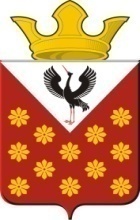 Российская  ФедерацияСвердловская областьБайкаловский районПостановлениеглавы Краснополянского сельского поселенияот 13 октября 2023 года № 161Об утверждении схемы теплоснабжения, на территории администрации Краснополянского сельского поселения	В целях реализации Федерального закона от 06 октября 2003 года № 131ФЗ«Об общих принципах организации  местного самоуправления в Российской Федерации»,  в соответствии с Федеральным законом от 27 июля 2010 года № 190-ФЗ «О теплоснабжении», Постановлением Правительства Российской Федерации от 22.02.2012 № 154 «О требованиях к схемам теплоснабжения, порядку их разработки и утверждения», постановляю:	1. Утвердить схему теплоснабжения на территории администрации Краснополянского сельского поселения на период до 2028 года (прилагается).2. Признать утратившим силу Постановление Главы Краснополянского сельского поселения от 21.02.2019 № 30 «Об утверждении схемы теплоснабжения, на территории муниципального образования Краснополянское сельское поселение».	3.Опубликовать настоящее Постановление в Информационном вестнике Краснополянского сельского поселения и разместить на сайте муниципального образования в сети «Интернет» www.krasnopolyanskoe.ru	4. Контроль за выполнением настоящего Постановления возложить на заместителя главы администрации (по вопросам ЖКХ и местному хозяйству) Снигирёва А.Н. Глава Краснополянского сельского поселения                                                   А.Н. Кошелев